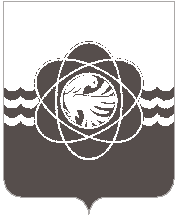 П О С Т А Н О В Л Е Н И Еот___26.01.2016 г.____№___48__	В соответствии с Федеральным законом Российской Федерации от 30.12.2015 г. № 457-ФЗ «О внесении изменений в Семейный кодекс Российской Федерации и статью 256 части первой Гражданского кодекса Российской Федерации», законом Смоленской области от 31.01.2008 г. № 7-з «О наделении органов местного самоуправления муниципальных районов и городских округов Смоленской области государственными полномочиями по организации и осуществлению деятельности по опеке и попечительству», решением Десногорского городского Совета от 29.05.2008 г. № 640 «Об органе, уполномоченном осуществлять государственные полномочия по организации и осуществлению деятельности по опеке и попечительству»Администрация муниципального образования «город Десногорск» Смоленской области постановляет:Внести в Административный регламент предоставления государственной услуги «Назначение опекуном или попечителем гражданина, выразившего желание стать опекуном или попечителем несовершеннолетних граждан», переданной на муниципальный уровень, утвержденный постановлением Администрации муниципального образования «город Десногорск» Смоленской области от 26.09.2012 г. № 983 в редакции постановления Администрации муниципального образования «город Десногорск» Смоленской области от 17.03.2014 г. № 281 (далее Административный регламент), следующие изменения:- пункт «б» подраздела 1.2.1 раздела 1.2 Административного регламента после слова «безопасности» дополнить словами «мира и безопасности человечества»;- в пункте «ж» подраздела 1.2.1 раздела 1.2, пункте «к» подраздела 2.6.1 раздела 2.6 Административного регламента слова «пунктом 4» заменить на слова «пунктом 6»;- в подразделе 1.3.1 раздела 1.3 Административного регламента после цифры 425 через запятую добавить цифру 426;- в подразделе 1.3.3 раздела 1.3 Административного регламента слова «(адрес сайта: http://www.admin-smolensk.ru/~desnogorsk/раздел «Образование»)»  заменить словами «(адрес сайта: http://desnogorsk.admin-smolensk.ru/ раздел «Образование»)»;- приложение 2 Административного регламента исключить. Настоящее постановление разместить на официальном сайте Администрации муниципального образования «город Десногорск» Смоленской области в сети «Интернет».Глава Администрации 						В.В. СедунковО внесении изменений в Административный регламент предоставления государственной услуги «Назначение опекуном или попечителем гражданина, выразившего желание стать опекуном или попечителем несовершеннолетних граждан», переданной на муниципальный уровень, утвержденный постановлением Администрации муниципального образования «город Десногорск» Смоленской области от 26.09.2012 г. № 983